重要事項説明書埼玉県消費生活条例による表示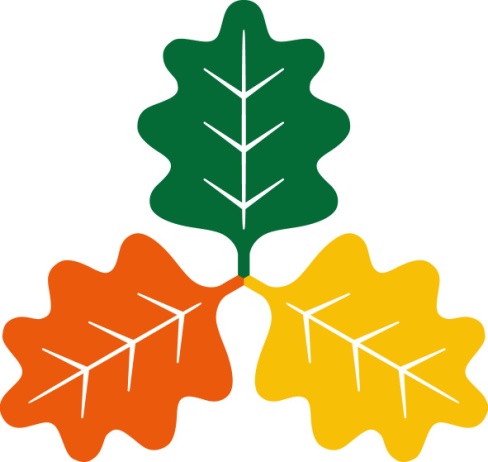 介護付有料老人ホーム蓮田オークプラザ駅前温泉館有料老人ホーム入居契約兼特定施設入居者生活介護及び介護予防特定施設入居者生活介護利用契約重　要　事　項　説　明　書１．事業主体概要2．有料老人ホーム事業の概要（住まいの概要）（類型）【表示事項】3．建物概要4、サービス内容（全体の方針）（介護サービスの内容）　※特定施設入居者生活介護等の提供を行っていない場合は省略可能（医療連携の内容）（入居後に居室を住み替える場合）※住み替えを行っていない場合は省略可能。（入居に関する要件）5、職員体制※有料老人ホームの職員について記載すること（同一法人が運営する他の事業所の職員については記載する必要はありません）。（職種別の職員数）（資格を有している介護職員の人数）（資格を有している機能訓練指導員の人数）（夜勤を行う看護・介護職員の人数）（特定施設入居者生活介護等の提供体制）（職員の状況）6、利用料金（利用料金の支払い方法）（利用料金のプラン【代表的なプランを2例】）（利用料金の算定根拠）（特定施設入居者生活介護に関する利用料金の算定根拠）（前払金の受領）7、入居者の状況【冒頭に記した記入日現在】（入居者の人数）（入居者の属性）（前年度における退去者の状況）8、苦情・事故等に関する体制（利用者からの苦情に対応する窓口等の状況）※複数の窓口がある場合は欄を増やして記入すること。（サービスの提供により賠償すべき事故が発生したときの対応）（利用者等の意見を把握する体制、第三者による評価の実施状況等）9、入居希望者への事前の情報開示10、その他添付書類：別添1（別に実施する介護サービス一覧表）　　　　　　　　別添2（個別選択による介護サービス一覧表）※　　　　　　　　　　　　　様説明年月日　平成　　年　　月　　日説明者署名　　　　　　　　　　　　※契約を前提として説明を行った場合は、説明を受けた者の署名を求める。別添1　事業主体が当該都道府県、指定都市、中核市内で実施する他の介護サービス記入年月日平成28年7月1日記入者名吉川　真由美所属・職名支配人種類個人／法人個人／法人種類※法人の場合、その種類株式会社名称（ふりがな）（か）あいてーしー株式会社ＩＴＣ（ふりがな）（か）あいてーしー株式会社ＩＴＣ主たる事務所の所在地〒３４９－０１２３　埼玉県蓮田市本町３番５号〒３４９－０１２３　埼玉県蓮田市本町３番５号連絡先電話番号０４８－７６５－００６５連絡先ＦＡＸ番号０４８－７６５－００６６連絡先ホームページアドレスhttp://www.oakplaza.co.jp代表者名氏名岩田　優美代表者名職名代表取締役社長設立年月日平成８年６月１４日平成８年６月１４日主な実施事業有料老人ホーム経営、不動産の賃貸業、有料駐車場の経営※別添1（別に実施する介護サービス一覧表）有料老人ホーム経営、不動産の賃貸業、有料駐車場の経営※別添1（別に実施する介護サービス一覧表）名称（ふりがな）はすだおーくぷらざえきまえおんせんかん　　　　　　蓮田オークプラザ駅前温泉館（ふりがな）はすだおーくぷらざえきまえおんせんかん　　　　　　蓮田オークプラザ駅前温泉館所在地〒349-0123　埼玉県蓮田市蓮田本町3番5号〒349-0123　埼玉県蓮田市蓮田本町3番5号主な利用交通手段最寄駅ＪＲ宇都宮線蓮田駅主な利用交通手段交通手段と所要時間ＪＲ宇都宮線「蓮田駅」西口より徒歩2分（約１２０ｍ）連絡先電話番号０４８－７６５－００６５連絡先ＦＡＸ番号０４８－７６４－００６６連絡先ホームページアドレスhttp://www.oakplaza.jp管理者氏名吉川　真由美職名支配人建物の竣工日建物の竣工日平成23年3月1日有料老人ホーム事業の開始日有料老人ホーム事業の開始日平成23年4月1日1　介護付（一般型特定施設入居者生活介護を提供する場合）2　介護付（外部サービス利用型特定施設入居者生活介護を提供する場合）3　住宅型4　健康型1　介護付（一般型特定施設入居者生活介護を提供する場合）2　介護付（外部サービス利用型特定施設入居者生活介護を提供する場合）3　住宅型4　健康型1　介護付（一般型特定施設入居者生活介護を提供する場合）2　介護付（外部サービス利用型特定施設入居者生活介護を提供する場合）3　住宅型4　健康型1又は2に該当する場合介護保険事業者番号特定施設入居者生活介護事業所埼玉県第1175700614介護予防特定施設入居者生活介護事業所埼玉県第11757006141又は2に該当する場合指定した自治体名埼玉県1又は2に該当する場合事業所の指定日平成23年4月１日　（平成23年4月1日）1又は2に該当する場合指定の更新日（直近）平成　　年　月　日　（平成　　年　月　日）土地敷地面積２，０９１．８４㎡２，０９１．８４㎡２，０９１．８４㎡２，０９１．８４㎡２，０９１．８４㎡２，０９１．８４㎡２，０９１．８４㎡２，０９１．８４㎡２，０９１．８４㎡土地所有関係1　事業者が自ら所有する土地1　事業者が自ら所有する土地1　事業者が自ら所有する土地1　事業者が自ら所有する土地1　事業者が自ら所有する土地1　事業者が自ら所有する土地1　事業者が自ら所有する土地1　事業者が自ら所有する土地1　事業者が自ら所有する土地土地所有関係　事業者が賃借する土地　事業者が賃借する土地　事業者が賃借する土地　事業者が賃借する土地　事業者が賃借する土地　事業者が賃借する土地　事業者が賃借する土地　事業者が賃借する土地　事業者が賃借する土地土地所有関係抵当権の有無抵当権の有無1　あり　　2　なし1　あり　　2　なし1　あり　　2　なし1　あり　　2　なし1　あり　　2　なし土地所有関係契約期間契約期間1　あり2　なし1　あり2　なし1　あり2　なし1　あり2　なし1　あり2　なし土地所有関係契約の自動更新契約の自動更新1　あり　　2　なし1　あり　　2　なし1　あり　　2　なし1　あり　　2　なし1　あり　　2　なし建物延床面積全体全体全体全体７，６４３．６２㎡（地上10階建）７，６４３．６２㎡（地上10階建）７，６４３．６２㎡（地上10階建）７，６４３．６２㎡（地上10階建）７，６４３．６２㎡（地上10階建）建物内、老人ホーム部分内、老人ホーム部分内、老人ホーム部分内、老人ホーム部分７，６４３．６２㎡７，６４３．６２㎡７，６４３．６２㎡７，６４３．６２㎡７，６４３．６２㎡建物耐火構造1　耐火建築物　　2　準耐火建築物3　その他1　耐火建築物　　2　準耐火建築物3　その他1　耐火建築物　　2　準耐火建築物3　その他1　耐火建築物　　2　準耐火建築物3　その他1　耐火建築物　　2　準耐火建築物3　その他1　耐火建築物　　2　準耐火建築物3　その他1　耐火建築物　　2　準耐火建築物3　その他1　耐火建築物　　2　準耐火建築物3　その他1　耐火建築物　　2　準耐火建築物3　その他建物構造1　鉄筋コンクリート造　　2　鉄骨造　　3　木造4　その他　1　鉄筋コンクリート造　　2　鉄骨造　　3　木造4　その他　1　鉄筋コンクリート造　　2　鉄骨造　　3　木造4　その他　1　鉄筋コンクリート造　　2　鉄骨造　　3　木造4　その他　1　鉄筋コンクリート造　　2　鉄骨造　　3　木造4　その他　1　鉄筋コンクリート造　　2　鉄骨造　　3　木造4　その他　1　鉄筋コンクリート造　　2　鉄骨造　　3　木造4　その他　1　鉄筋コンクリート造　　2　鉄骨造　　3　木造4　その他　1　鉄筋コンクリート造　　2　鉄骨造　　3　木造4　その他　建物所有関係1　事業者が自ら所有する建物	1　事業者が自ら所有する建物	1　事業者が自ら所有する建物	1　事業者が自ら所有する建物	1　事業者が自ら所有する建物	1　事業者が自ら所有する建物	1　事業者が自ら所有する建物	1　事業者が自ら所有する建物	1　事業者が自ら所有する建物	建物所有関係2　事業者が賃借する建物2　事業者が賃借する建物2　事業者が賃借する建物2　事業者が賃借する建物2　事業者が賃借する建物2　事業者が賃借する建物2　事業者が賃借する建物2　事業者が賃借する建物2　事業者が賃借する建物建物所有関係抵当権の有無抵当権の有無抵当権の有無1　あり　　2　なし1　あり　　2　なし1　あり　　2　なし1　あり　　2　なし建物所有関係契約期間契約期間契約期間1　あり2　なし1　あり2　なし1　あり2　なし1　あり2　なし建物所有関係契約の自動更新契約の自動更新契約の自動更新1　あり　　2　なし1　あり　　2　なし1　あり　　2　なし1　あり　　2　なし居室の状況居室区分【表示事項】1　全室個室1　全室個室1　全室個室1　全室個室1　全室個室1　全室個室1　全室個室1　全室個室1　全室個室居室の状況居室区分【表示事項】2　相部屋あり2　相部屋あり2　相部屋あり2　相部屋あり2　相部屋あり2　相部屋あり2　相部屋あり2　相部屋あり2　相部屋あり居室の状況居室区分【表示事項】最少最少最少最少最少人部屋人部屋人部屋居室の状況居室区分【表示事項】最大最大最大最大最大人部屋人部屋人部屋居室の状況トイレトイレトイレ浴室浴室浴室面積戸数・室数区分居室の状況Ａタイプ有／無有／無有／無有／無有／無有／無64.0㎡24一般居室個室居室の状況Ａタイプ有／無有／無有／無有／無有／無有／無64.0㎡8一般居室個室居室の状況Ｂタイプ有／無有／無有／無有／無有／無有／無32.7㎡64一般居室個室※「一般居室個室」「一般居室相部屋」「介護居室個室」「介護居室相部屋」「一時介護室」の別を記入。※「一般居室個室」「一般居室相部屋」「介護居室個室」「介護居室相部屋」「一時介護室」の別を記入。※「一般居室個室」「一般居室相部屋」「介護居室個室」「介護居室相部屋」「一時介護室」の別を記入。※「一般居室個室」「一般居室相部屋」「介護居室個室」「介護居室相部屋」「一時介護室」の別を記入。※「一般居室個室」「一般居室相部屋」「介護居室個室」「介護居室相部屋」「一時介護室」の別を記入。※「一般居室個室」「一般居室相部屋」「介護居室個室」「介護居室相部屋」「一時介護室」の別を記入。※「一般居室個室」「一般居室相部屋」「介護居室個室」「介護居室相部屋」「一時介護室」の別を記入。※「一般居室個室」「一般居室相部屋」「介護居室個室」「介護居室相部屋」「一時介護室」の別を記入。※「一般居室個室」「一般居室相部屋」「介護居室個室」「介護居室相部屋」「一時介護室」の別を記入。※「一般居室個室」「一般居室相部屋」「介護居室個室」「介護居室相部屋」「一時介護室」の別を記入。※「一般居室個室」「一般居室相部屋」「介護居室個室」「介護居室相部屋」「一時介護室」の別を記入。共用施設共用便所における便房18ヶ所うち男女別対応が可能な便房10ヶ所共用施設共用便所における便房18ヶ所うち車椅子等の対応が可能な便房9ヶ所共用施設共用浴室6ヶ所個室1ヶ所共用施設共用浴室6ヶ所大浴場6ヶ所共用施設共用浴室における介護浴槽2ヶ所特殊浴槽2ヶ所食堂1　あり　　2　なし1　あり　　2　なし1　あり　　2　なし入居者や家族が利用できる調理設備1　あり　　2　なし1　あり　　2　なし1　あり　　2　なしエレベーター1　あり（車椅子対応）　　2　あり（ストレッチャー対応）3　あり（上記1・2に該当しない）　　4　なし1　あり（車椅子対応）　　2　あり（ストレッチャー対応）3　あり（上記1・2に該当しない）　　4　なし1　あり（車椅子対応）　　2　あり（ストレッチャー対応）3　あり（上記1・2に該当しない）　　4　なし消防用設備等消化器1　あり　　2　なし1　あり　　2　なし1　あり　　2　なし消防用設備等自動火災報知設備1　あり　　2　なし1　あり　　2　なし1　あり　　2　なし消防用設備等火災通報設備1　あり　　2　なし1　あり　　2　なし1　あり　　2　なし消防用設備等スプリンクラー1　あり　　2　なし1　あり　　2　なし1　あり　　2　なし消防用設備等防火管理者1　あり　　2　なし1　あり　　2　なし1　あり　　2　なし消防用設備等防災計画1　あり　　2　なし1　あり　　2　なし1　あり　　2　なしその他１階レストラン、フロント、ロビー、健康いきがいコーナー、機能訓練コーナー、各階談話コーナー、ランドリーコーナー、自販機コーナー、健康管理室、相談室、会議室、駐車場（有料）、足湯、別館4階カルチャールーム3、5階カルチャールーム4、6階カルチャールーム5１階レストラン、フロント、ロビー、健康いきがいコーナー、機能訓練コーナー、各階談話コーナー、ランドリーコーナー、自販機コーナー、健康管理室、相談室、会議室、駐車場（有料）、足湯、別館4階カルチャールーム3、5階カルチャールーム4、6階カルチャールーム5１階レストラン、フロント、ロビー、健康いきがいコーナー、機能訓練コーナー、各階談話コーナー、ランドリーコーナー、自販機コーナー、健康管理室、相談室、会議室、駐車場（有料）、足湯、別館4階カルチャールーム3、5階カルチャールーム4、6階カルチャールーム5１階レストラン、フロント、ロビー、健康いきがいコーナー、機能訓練コーナー、各階談話コーナー、ランドリーコーナー、自販機コーナー、健康管理室、相談室、会議室、駐車場（有料）、足湯、別館4階カルチャールーム3、5階カルチャールーム4、6階カルチャールーム5運営に関する方針顧客・職員・法人三者全てが満足できる運営を行い、施設を永続させるサービスの提供内容に関する特色入居者の意思及び人格を尊重して、常に入居者の立場に立ったサービスの提供に努めます。地域との結びつきを重視し、関係市町村、介護サービス事業者並びにその他の保健・医療・福祉サービスを提供する者との連携を図り、総合的なサービスの提供に努めます。プライバシーを尊重し、環境整備に努め、地域の中で信頼される施設を目指します。安定的かつ継続的な事業運営に努めます。入浴、排せつ又は食事の介護1　自ら実施　　2　委託　　3　なし食事の提供1　自ら実施　　2　委託　　3　なし洗濯、掃除等の家事の供与1　自ら実施　　2　委託　　3　なし健康管理の供与1　自ら実施　　2　委託　　3　なし安否確認又は状況把握サービス1　自ら実施　　2　委託　　3　なし生活相談サービス1　自ら実施　　2　委託　　3　なし特定施設入居者生活介護の加算の対象となるサービスの体制の有無個別機能訓練加算個別機能訓練加算1　あり　　2　なし特定施設入居者生活介護の加算の対象となるサービスの体制の有無夜間看護体制加算夜間看護体制加算1　あり　　2　なし特定施設入居者生活介護の加算の対象となるサービスの体制の有無医療機関連携加算医療機関連携加算1　あり　　2　なし特定施設入居者生活介護の加算の対象となるサービスの体制の有無看取り介護加算看取り介護加算1　あり　　2　なし特定施設入居者生活介護の加算の対象となるサービスの体制の有無認知症専門ケア加算（Ⅰ）1　あり　　2　なし特定施設入居者生活介護の加算の対象となるサービスの体制の有無認知症専門ケア加算（Ⅱ）1　あり　　2　なし特定施設入居者生活介護の加算の対象となるサービスの体制の有無サービス提供体制強化加算（Ⅰ）イ1　あり　　2　なし特定施設入居者生活介護の加算の対象となるサービスの体制の有無サービス提供体制強化加算（Ⅰ）ロ1　あり　　2　なし特定施設入居者生活介護の加算の対象となるサービスの体制の有無サービス提供体制強化加算（Ⅱ）1　あり　　2　なし特定施設入居者生活介護の加算の対象となるサービスの体制の有無サービス提供体制強化加算（Ⅲ）1　あり　　2　なし人員配置が手厚い介護サービスの実施の有無1　あり（介護・看護職員の配置）　2．５：1以上（介護・看護職員の配置）　2．５：1以上人員配置が手厚い介護サービスの実施の有無2　なし2　なし2　なし医療支援※複数選択可医療支援※複数選択可1　救急車の手配　　2　入退院の付き添い3　通院介助　　4　その他（訪問診療医の確保）1　救急車の手配　　2　入退院の付き添い3　通院介助　　4　その他（訪問診療医の確保）協力医療機関1名称医療法人社団愛友会　蓮田一心会病院（20ｍ）協力医療機関1住所埼玉県蓮田市本町3-17048-764-6411協力医療機関1診療科目内科・外科・脳神経外科・整形外科・耳鼻咽喉科・泌尿器科・皮膚科等協力医療機関1協力内容緊急時対応。診察及び処置。（医療費その他の費用は入居者の自己負担）協力医療機関2名称医療法人顕正会　蓮田病院（5.6Kｍ）協力医療機関2住所埼玉県蓮田市根金1662-1048-766-8111協力医療機関2診療科目内科・外科・脳神経外科・整形外科・耳鼻咽喉科・泌尿器科・皮膚科・眼科等協力医療機関2協力内容緊急時対応。診察及び処置。（医療費その他の費用は入居者の自己負担）協力医療機関3名称医療法人社団哺育会　白岡中央総合病院（5.3㎞）協力医療機関3住所埼玉県白岡市小久喜938番地120480-93-0661協力医療機関3診療科目内科・外科・整形外科・皮膚科・泌尿器科・眼科等協力医療機関3協力内容緊急時対応。診察及び処置。（医療費その他の費用は入居者の自己負担）　　協力医療機関4名称医療法人社団心の絆　蓮田よつば病院（1.9km）協力医療機関4住所埼玉県蓮田市馬込2163番地048-765-7777協力医療機関4診療科目認知症外来・一般内科協力医療機関4協力内容診察及び処置。（医療費その他の費用は入居者の自己負担）協力医療機関5名称医療法人社団白桜会　新しらおか病院（7.8km）協力医療機関5住所埼玉県白岡市上野田1267-10480-90-5550協力医療機関5診療科目精神科・内科協力医療機関5協力内容診察及び処置。（医療費その他の費用は入居者の自己負担）6名称久喜すずのき病院（8.8km）6住所埼玉県久喜市北青柳1366-10480-23-65406診療科目心療内科・精神神経科・精神科6協力内容診察及び処置。（医療費その他の費用は入居者の自己負担）7名称医療法人　尾崎内科クリニック（3.9Kｍ）7住所埼玉県北足立郡伊奈町本町1-289-1048-720-17017診療科目内科7協力内容毎週１回の往診。（医療費その他の費用は入居者の自己負担）8名称医療法人社団安生会　上尾二ツ宮クリニック　　　　　　　（5.7Kｍ）8住所埼玉県上尾市二ツ宮954-1048－773-49948診療科目整形外科8協力内容診察及び処置。（医療費その他の費用は入居者の自己負担）9名称オーク在宅ケアクリニック（10ｍ）9住所埼玉県蓮田市本町3番5号048-812-79159診療科目内科・外科・整形外科・脳神経外科9協力内容診察及び処置、健康診断。（医療費その他の費用は入居者の自己負担）協力歯科医療機関1名称こむろ歯科医院（2.7Kｍ）協力歯科医療機関1住所埼玉県北足立郡伊奈町小室5491-5048-724-0700協力歯科医療機関1診療科目歯科協力歯科医療機関1協力内容歯科治療。（医療費その他の費用は入居者の自己負担）協力歯科医療機関2名称医療法人　ひのき歯科（8.4ｋｍ）協力歯科医療機関2住所埼玉県さいたま市北区日進町2-1108048-651-8855協力歯科医療機関2診療科目歯科協力歯科医療機関2協力内容歯科治療、歯科衛生士による口腔ケア。毎週１回の訪問歯科診療。入居後に居室を住み替える場合※複数選択可入居後に居室を住み替える場合※複数選択可1　一時介護室へ移る場合2　介護居室へ移る場合3　その他（他の一般居室又は介護館介護居室）1　一時介護室へ移る場合2　介護居室へ移る場合3　その他（他の一般居室又は介護館介護居室）判断基準の内容判断基準の内容退院後や、日常生活上で一時的介護を要する場合、入居者の希望に応じて、健康管理室に於いて介護を行います。緊急を要する場合、迅速に対応致します。また、他の居室又は介護館介護居室への住み替えを求める場合があります。退院後や、日常生活上で一時的介護を要する場合、入居者の希望に応じて、健康管理室に於いて介護を行います。緊急を要する場合、迅速に対応致します。また、他の居室又は介護館介護居室への住み替えを求める場合があります。手続きの内容手続きの内容駅前温泉館居室で安全に生活できない場合は、以下の手続きを経て、さらに手厚い介護（2対1）サービスを提供する「介護館」への住み替えをお勧め致します。駅前温泉館居室で安全に生活できない場合は、以下の手続きを経て、さらに手厚い介護（2対1）サービスを提供する「介護館」への住み替えをお勧め致します。事業者の指定する医師の意見及び担当者を含む住替え判定委員会の意見を聴く。（入居者から住み替えを希望される場合も、指定医師の意見や住替え判定委員会の意見を聴きます）緊急やむを得ない場合を除いて一定の観察期間を設ける。変更先の場所の概要、介護の内容、費用負担等について入居者及び身元引受人等に説明を行う。身元引受人の同意を得る。⑤　入居者の同意を得る。事業者の指定する医師の意見及び担当者を含む住替え判定委員会の意見を聴く。（入居者から住み替えを希望される場合も、指定医師の意見や住替え判定委員会の意見を聴きます）緊急やむを得ない場合を除いて一定の観察期間を設ける。変更先の場所の概要、介護の内容、費用負担等について入居者及び身元引受人等に説明を行う。身元引受人の同意を得る。⑤　入居者の同意を得る。追加的費用の有無追加的費用の有無1　あり　　2　なし1　あり　　2　なし居室利用権の取扱い居室利用権の取扱い駅前温泉館居室から介護館居室への住み替えの場合、駅前温泉館居室の居室利用権は、本人の同意を得て消滅させ、新たに介護館居室の利用権を設定します。駅前温泉館居室から介護館居室への住み替えの場合、駅前温泉館居室の居室利用権は、本人の同意を得て消滅させ、新たに介護館居室の利用権を設定します。前払金償却の調整の有無前払金償却の調整の有無1　あり　　2　なし1　あり　　2　なし従前の居室との仕様の変更面積の増減1　あり　　2　なし1　あり　　2　なし従前の居室との仕様の変更便所の変更1　あり　　2　なし1　あり　　2　なし従前の居室との仕様の変更浴室の変更1　あり　　2　なし1　あり　　2　なし従前の居室との仕様の変更洗面所の変更1　あり　　2　なし1　あり　　2　なし従前の居室との仕様の変更台所の変更1　あり　　2　なし1　あり　　2　なし従前の居室との仕様の変更その他の変更1　あり（変更内容）駅前温泉館居室から介護館居室への住み替えの場合、室内全体の仕様が異なります。従前の居室との仕様の変更その他の変更2　なし2　なし入居対象となる者【表示事項】自立している者自立している者1　あり　　2　なし入居対象となる者【表示事項】要支援の者要支援の者1　あり　　2　なし入居対象となる者【表示事項】要介護の者要介護の者1　あり　　2　なし留意事項概ね６０歳以上。自立の方及び日常生活において常時支援、介護を必要とされる方で要介護2位まで。入居時に入院加療を要さない方、伝染性疾患を罹患していない方。自立の方は「自立困難」と判断された時点で介護認定審査を受けて頂きます。概ね６０歳以上。自立の方及び日常生活において常時支援、介護を必要とされる方で要介護2位まで。入居時に入院加療を要さない方、伝染性疾患を罹患していない方。自立の方は「自立困難」と判断された時点で介護認定審査を受けて頂きます。概ね６０歳以上。自立の方及び日常生活において常時支援、介護を必要とされる方で要介護2位まで。入居時に入院加療を要さない方、伝染性疾患を罹患していない方。自立の方は「自立困難」と判断された時点で介護認定審査を受けて頂きます。契約の解除の内容①入居者がご逝去した場合②入居者が解約する場合一　入居者は、事業者に対して、少なくとも３０日前に解約の申し入れを行うことにより、本契約を解約することができます。解約の申し入れは事業者の定める解約届を事業者に届け出るものとします。二　入居者が前項の解約届を提出しないで居室を退去した場合には、事業者が入居者の退去の事実を知った日の翌日から起算して３０日目をもって、本契約は解約されたものと推定します。三  入居者は、事業者又はその役員が次の各号のいずれかに該当した場合には、前２項の規定に関わらず、催告することなく、本契約を解約することができます。　（一）入居契約書第４７条の各号の確約に反する事実が判明したとき（二）本契約締結後に自ら又は役員が反社会的勢力に該当したとき①入居者がご逝去した場合②入居者が解約する場合一　入居者は、事業者に対して、少なくとも３０日前に解約の申し入れを行うことにより、本契約を解約することができます。解約の申し入れは事業者の定める解約届を事業者に届け出るものとします。二　入居者が前項の解約届を提出しないで居室を退去した場合には、事業者が入居者の退去の事実を知った日の翌日から起算して３０日目をもって、本契約は解約されたものと推定します。三  入居者は、事業者又はその役員が次の各号のいずれかに該当した場合には、前２項の規定に関わらず、催告することなく、本契約を解約することができます。　（一）入居契約書第４７条の各号の確約に反する事実が判明したとき（二）本契約締結後に自ら又は役員が反社会的勢力に該当したとき①入居者がご逝去した場合②入居者が解約する場合一　入居者は、事業者に対して、少なくとも３０日前に解約の申し入れを行うことにより、本契約を解約することができます。解約の申し入れは事業者の定める解約届を事業者に届け出るものとします。二　入居者が前項の解約届を提出しないで居室を退去した場合には、事業者が入居者の退去の事実を知った日の翌日から起算して３０日目をもって、本契約は解約されたものと推定します。三  入居者は、事業者又はその役員が次の各号のいずれかに該当した場合には、前２項の規定に関わらず、催告することなく、本契約を解約することができます。　（一）入居契約書第４７条の各号の確約に反する事実が判明したとき（二）本契約締結後に自ら又は役員が反社会的勢力に該当したとき事業主体から解約を求める場合解約条項事業者が以下の条項に基づき解除通告し、予告期間が満了したとき一 入居申込書に虚偽の事項を記載する等の不正手段により入居したとき二 月払いの利用料その他の支払いを正当な理由なく、しばしば遅滞するとき三 入居契約書第３条第４項の規定に違反したとき四 入居契約書第２０条の規定に違反したとき五 入居者の行動が、他の入居者又は従業員の生命に危害を及ぼし、又はその危害の切迫した恐れがあり、かつ有料老人ホームにおける通常の介護方法及び接遇方法ではこれを防止することができないとき上記の規定に基づく契約の解除の場合は、事業者は書面にて次の各号に掲げる手続きを行います。一 契約解除の通告について９０日の予告期間をおく二 前号の通告に先立ち、入居者及び身元引受人等に弁明の機会を設ける三 解除通告に伴う予告期間中に、入居者の移転先の有無について確認し、移転先がない場合には入居者や身元引受人等、その他関係者・関係機関と協議し、移転先の確保について協力する上記の五の規定に基づく解除の場合には事業者は以下の手続きを行います一 医師の意見を聴く二 一定の観察期間をおく事業者が以下の条項に基づき解除通告し、予告期間が満了したとき一 入居申込書に虚偽の事項を記載する等の不正手段により入居したとき二 月払いの利用料その他の支払いを正当な理由なく、しばしば遅滞するとき三 入居契約書第３条第４項の規定に違反したとき四 入居契約書第２０条の規定に違反したとき五 入居者の行動が、他の入居者又は従業員の生命に危害を及ぼし、又はその危害の切迫した恐れがあり、かつ有料老人ホームにおける通常の介護方法及び接遇方法ではこれを防止することができないとき上記の規定に基づく契約の解除の場合は、事業者は書面にて次の各号に掲げる手続きを行います。一 契約解除の通告について９０日の予告期間をおく二 前号の通告に先立ち、入居者及び身元引受人等に弁明の機会を設ける三 解除通告に伴う予告期間中に、入居者の移転先の有無について確認し、移転先がない場合には入居者や身元引受人等、その他関係者・関係機関と協議し、移転先の確保について協力する上記の五の規定に基づく解除の場合には事業者は以下の手続きを行います一 医師の意見を聴く二 一定の観察期間をおく事業主体から解約を求める場合解約予告期間90日90日入居者からの解約予告期間30日前30日前30日前体験入居の内容1　あり１泊２日（３食付） １５，000円（消費税別）３Ｆ～６Ｆ（１名）（２泊３日以内）　　２0，000円（消費税別）７Ｆ～１０Ｆ（１名）　　　　　　　　　　３0，000円（消費税別）７Ｆ～１０Ｆ（２名）チェックイン：午前１２時　チェックアウト：午前１０時あり 2　なし1　あり１泊２日（３食付） １５，000円（消費税別）３Ｆ～６Ｆ（１名）（２泊３日以内）　　２0，000円（消費税別）７Ｆ～１０Ｆ（１名）　　　　　　　　　　３0，000円（消費税別）７Ｆ～１０Ｆ（２名）チェックイン：午前１２時　チェックアウト：午前１０時あり 2　なし1　あり１泊２日（３食付） １５，000円（消費税別）３Ｆ～６Ｆ（１名）（２泊３日以内）　　２0，000円（消費税別）７Ｆ～１０Ｆ（１名）　　　　　　　　　　３0，000円（消費税別）７Ｆ～１０Ｆ（２名）チェックイン：午前１２時　チェックアウト：午前１０時あり 2　なし入居定員96室（定員128名）96室（定員128名）96室（定員128名）その他身元引受人が設定できない場合は要相談身元引受人が設定できない場合は要相談身元引受人が設定できない場合は要相談職員数（実人数）職員数（実人数）職員数（実人数）常勤換算人数※1※2合計合計合計常勤換算人数※1※2常勤非常勤常勤換算人数※1※2管理者管理者1101生活相談員生活相談員2201.4直接処遇職員直接処遇職員2419519.6介護職員2016416.3看護職員4313.3機能訓練指導員機能訓練指導員2111.6計画作成担当者計画作成担当者2201栄養士栄養士2202（内1委託）調理員調理員7702.5（委託）事務員事務員6515.4その他職員その他職員4222.51週間のうち、常勤の従業員が勤務すべき時間数※21週間のうち、常勤の従業員が勤務すべき時間数※21週間のうち、常勤の従業員が勤務すべき時間数※21週間のうち、常勤の従業員が勤務すべき時間数※21週間のうち、常勤の従業員が勤務すべき時間数※237.5時間※1　常勤換算人数とは、当該事業所の従業員の勤務延時間数を当該事業所において常勤の従業員が勤務すべき時間数で除することにより、当該事業所の従業員の人数を常勤の従業員の人数に換算した人数をいう。※2　特定施設入居者生活介護等を提供しない場合は、記入不要。※1　常勤換算人数とは、当該事業所の従業員の勤務延時間数を当該事業所において常勤の従業員が勤務すべき時間数で除することにより、当該事業所の従業員の人数を常勤の従業員の人数に換算した人数をいう。※2　特定施設入居者生活介護等を提供しない場合は、記入不要。※1　常勤換算人数とは、当該事業所の従業員の勤務延時間数を当該事業所において常勤の従業員が勤務すべき時間数で除することにより、当該事業所の従業員の人数を常勤の従業員の人数に換算した人数をいう。※2　特定施設入居者生活介護等を提供しない場合は、記入不要。※1　常勤換算人数とは、当該事業所の従業員の勤務延時間数を当該事業所において常勤の従業員が勤務すべき時間数で除することにより、当該事業所の従業員の人数を常勤の従業員の人数に換算した人数をいう。※2　特定施設入居者生活介護等を提供しない場合は、記入不要。※1　常勤換算人数とは、当該事業所の従業員の勤務延時間数を当該事業所において常勤の従業員が勤務すべき時間数で除することにより、当該事業所の従業員の人数を常勤の従業員の人数に換算した人数をいう。※2　特定施設入居者生活介護等を提供しない場合は、記入不要。※1　常勤換算人数とは、当該事業所の従業員の勤務延時間数を当該事業所において常勤の従業員が勤務すべき時間数で除することにより、当該事業所の従業員の人数を常勤の従業員の人数に換算した人数をいう。※2　特定施設入居者生活介護等を提供しない場合は、記入不要。合計合計合計常勤非常勤社会福祉士－－－介護福祉士1293実務者研修の修了者11－初任者研修の修了者761介護支援専門員22－合計合計合計常勤非常勤看護師又は准看護師11理学療法士111作業療法士言語聴覚士柔道整復士あん摩マッサージ指圧師夜間帯の設定時間（16時30分～9時）夜間帯の設定時間（16時30分～9時）夜間帯の設定時間（16時30分～9時）平均人数最少時人数（休憩時等を除く）看護職員0人0人介護職員2人1人特定施設入居者生活介護の利用者に対する看護・介護職員の割合（一般型特定施設以外の場合本欄は省略可能）契約上の職員配置比率※【表示事項】契約上の職員配置比率※【表示事項】a　1.5：1以上　　ｂ　2：1以上c　2.5：1以上　　ｄ　3：1以上a　1.5：1以上　　ｂ　2：1以上c　2.5：1以上　　ｄ　3：1以上a　1.5：1以上　　ｂ　2：1以上c　2.5：1以上　　ｄ　3：1以上特定施設入居者生活介護の利用者に対する看護・介護職員の割合（一般型特定施設以外の場合本欄は省略可能）実際の配置比率（記入日時点での利用者数：常勤換算職員数）実際の配置比率（記入日時点での利用者数：常勤換算職員数）実際の配置比率（記入日時点での利用者数：常勤換算職員数）実際の配置比率（記入日時点での利用者数：常勤換算職員数）1.63：1※広告、パンフレット等における記載内容に合致するものを選択※広告、パンフレット等における記載内容に合致するものを選択※広告、パンフレット等における記載内容に合致するものを選択※広告、パンフレット等における記載内容に合致するものを選択※広告、パンフレット等における記載内容に合致するものを選択※広告、パンフレット等における記載内容に合致するものを選択外部サービス利用型特定施設である有料老人ホームの介護サービス提供体制（外部サービス利用型特定施設以外の場合、本欄は省略可能）外部サービス利用型特定施設である有料老人ホームの介護サービス提供体制（外部サービス利用型特定施設以外の場合、本欄は省略可能）ホームの職員数ホームの職員数人人外部サービス利用型特定施設である有料老人ホームの介護サービス提供体制（外部サービス利用型特定施設以外の場合、本欄は省略可能）外部サービス利用型特定施設である有料老人ホームの介護サービス提供体制（外部サービス利用型特定施設以外の場合、本欄は省略可能）訪問介護事業所の名称訪問介護事業所の名称外部サービス利用型特定施設である有料老人ホームの介護サービス提供体制（外部サービス利用型特定施設以外の場合、本欄は省略可能）外部サービス利用型特定施設である有料老人ホームの介護サービス提供体制（外部サービス利用型特定施設以外の場合、本欄は省略可能）訪問看護事業所の名称訪問看護事業所の名称外部サービス利用型特定施設である有料老人ホームの介護サービス提供体制（外部サービス利用型特定施設以外の場合、本欄は省略可能）外部サービス利用型特定施設である有料老人ホームの介護サービス提供体制（外部サービス利用型特定施設以外の場合、本欄は省略可能）通所介護事業所の名称通所介護事業所の名称管理者管理者他の職務との兼務他の職務との兼務他の職務との兼務他の職務との兼務他の職務との兼務1　あり　　　　　　　　　2　なし1　あり　　　　　　　　　2　なし1　あり　　　　　　　　　2　なし1　あり　　　　　　　　　2　なし1　あり　　　　　　　　　2　なし1　あり　　　　　　　　　2　なし1　あり　　　　　　　　　2　なし1　あり　　　　　　　　　2　なし1　あり　　　　　　　　　2　なし管理者管理者業務に係る資格等業務に係る資格等業務に係る資格等業務に係る資格等業務に係る資格等1　あり1　あり1　あり1　あり1　あり1　あり1　あり1　あり1　あり管理者管理者業務に係る資格等業務に係る資格等業務に係る資格等業務に係る資格等業務に係る資格等資格等の名称資格等の名称資格等の名称社会福祉主事任用資格保持社会福祉主事任用資格保持社会福祉主事任用資格保持社会福祉主事任用資格保持管理者管理者業務に係る資格等業務に係る資格等業務に係る資格等業務に係る資格等業務に係る資格等2　なし2　なし2　なし2　なし2　なし2　なし2　なし2　なし2　なし看護職員看護職員介護職員介護職員介護職員介護職員生活相談員生活相談員生活相談員機能訓練指導員機能訓練指導員機能訓練指導員計画作成担当者計画作成担当者常勤非常勤常勤常勤非常勤非常勤常勤常勤非常勤常勤常勤非常勤常勤非常勤前年度1年間の採用者数前年度1年間の採用者数1111前年度1年間の退職者数前年度1年間の退職者数111業務に従事した経験年数に応じた職員の人数1年未満22業務に従事した経験年数に応じた職員の人数1年以上3年未満221111業務に従事した経験年数に応じた職員の人数3年以上5年未満11業務に従事した経験年数に応じた職員の人数5年以上10年未満3322222業務に従事した経験年数に応じた職員の人数10年以上3188111従業者の健康診断の実施状況従業者の健康診断の実施状況従業者の健康診断の実施状況従業者の健康診断の実施状況従業者の健康診断の実施状況1　あり　　2　なし1　あり　　2　なし1　あり　　2　なし1　あり　　2　なし1　あり　　2　なし1　あり　　2　なし1　あり　　2　なし1　あり　　2　なし1　あり　　2　なし1　あり　　2　なし1　あり　　2　なし居住の権利形態【表示事項】居住の権利形態【表示事項】1　利用権方式　　2　建物賃貸借方式　　3　終身建物賃貸借方式1　利用権方式　　2　建物賃貸借方式　　3　終身建物賃貸借方式利用料金の支払い方式【表示事項】利用料金の支払い方式【表示事項】1　全額前払い方式1　全額前払い方式利用料金の支払い方式【表示事項】利用料金の支払い方式【表示事項】2　一部前払い・一部月払い方式2　一部前払い・一部月払い方式利用料金の支払い方式【表示事項】利用料金の支払い方式【表示事項】3　月払い方式3　月払い方式利用料金の支払い方式【表示事項】利用料金の支払い方式【表示事項】4　選択方式※該当する方式を全て選択1　全額前払い方式2　一部前払い・一部月払い方式3　月払い方式年齢に応じた金額設定年齢に応じた金額設定1　あり　　2　なし1　あり　　2　なし要介護状態に応じた金額設定要介護状態に応じた金額設定1　あり　　2　なし1　あり　　2　なし入院等による不在時における利用料金（月払い）の取扱い入院等による不在時における利用料金（月払い）の取扱い1　減額なし　　2　日割り計算で減額3　不在期間が　　日以上の場合に限り、日割り計算で減額1　減額なし　　2　日割り計算で減額3　不在期間が　　日以上の場合に限り、日割り計算で減額利用料金の改定条件入居契約第２７条の規定に基づき、ホームが所在する地域の自治体が発表する消費者物価指数及び人件費等を勘案の上、原則として３年毎に改定します。（家賃相当額は、同一居室に居続ける限り、改正しません）入居契約第２７条の規定に基づき、ホームが所在する地域の自治体が発表する消費者物価指数及び人件費等を勘案の上、原則として３年毎に改定します。（家賃相当額は、同一居室に居続ける限り、改正しません）利用料金の改定手続き運営懇談会の意見を聴く。運営懇談会の意見を聴く。プランⅠプランⅡ入居者の状況入居者の状況入居者の状況要介護度自立・要支援・要介護自立・要支援・要介護入居者の状況入居者の状況入居者の状況年齢概ね60歳以上80歳の場合居室の状況居室の状況居室の状況床面積32.7㎡64.0㎡居室の状況居室の状況居室の状況便所1　有　　2　無1　有　　2　無居室の状況居室の状況居室の状況浴室1　有　　2　無1　有　　2　無居室の状況居室の状況居室の状況台所1　有　　2　無1　有　　2　無入居時点で必要な費用入居時点で必要な費用入居時点で必要な費用前払金0円45,570,000円入居時点で必要な費用入居時点で必要な費用入居時点で必要な費用敷金1,020,000円0円月額費用の合計月額費用の合計月額費用の合計月額費用の合計370,000円（消費税別途）230,000円（消費税別途）家賃家賃家賃170,000円0円サービス費用特定施設入居者生活介護※1の費用特定施設入居者生活介護※1の費用サービス費用介護保険外食費60,000円（消費税別途）60,000円（消費税別途）サービス費用介護保険外管理費110,000円（消費税別途）130,000円（消費税別途）サービス費用介護保険外介護費用0円（消費税別途）0円（消費税別途）サービス費用介護保険外光熱水費30,000円（消費税別途）40,000円（消費税別途）サービス費用介護保険外その他※1　介護予防・地域密着型の場合を含む。※2　有料老人ホーム事業として受領する費用（訪問介護などの介護保険サービスに関わる介護費用は、同一法人によって提供される介護サービスであっても、本欄には記入していない）※1　介護予防・地域密着型の場合を含む。※2　有料老人ホーム事業として受領する費用（訪問介護などの介護保険サービスに関わる介護費用は、同一法人によって提供される介護サービスであっても、本欄には記入していない）※1　介護予防・地域密着型の場合を含む。※2　有料老人ホーム事業として受領する費用（訪問介護などの介護保険サービスに関わる介護費用は、同一法人によって提供される介護サービスであっても、本欄には記入していない）※1　介護予防・地域密着型の場合を含む。※2　有料老人ホーム事業として受領する費用（訪問介護などの介護保険サービスに関わる介護費用は、同一法人によって提供される介護サービスであっても、本欄には記入していない）※1　介護予防・地域密着型の場合を含む。※2　有料老人ホーム事業として受領する費用（訪問介護などの介護保険サービスに関わる介護費用は、同一法人によって提供される介護サービスであっても、本欄には記入していない）※1　介護予防・地域密着型の場合を含む。※2　有料老人ホーム事業として受領する費用（訪問介護などの介護保険サービスに関わる介護費用は、同一法人によって提供される介護サービスであっても、本欄には記入していない）費目算定根拠家賃入居者が居住する居室及び入居者が利用する共用施設等の家賃相当費用敷金月額家賃相当額の6ヶ月分Ａタイプ１室１名入居（7F～10F）：１７４万円Ａタイプ１室２名入居（7F～10F）：２０４万円Ｂタイプ１室１名入居（３F～６F）：１０２万円介護費用介護保険サービスの自己負担額は含まない。管理費・基本管理料・・・・管理部門・事務費、フロントサービス・施設管理料・・・・共用施設等の維持管理費、備品・消耗品費個室内定期点検・生活支援・・・・・生活支援サービス提供の為の人件費、物品費上記に関わる人件費、消耗品費、諸経費に使用食費1人1日3食1ヶ月分の食材費及び厨房の維持管理費・人件費60,000円＋税／月／1名内訳①　給食基本管理費：15,000円＋税喫食の有無に係らずご負担下さい。自炊の方もご負担下さい。②　喫食費：45,000円＋税（1日3食×30日の概算額）朝食400円＋税、昼食550円＋税、夕食550円＋税喫食毎に都度お支払い下さい。（プリペイド利用）治療食は3,000円＋税／1名／月特別食はご予算により相談に応じます。光熱水費居室・共用部分の電気、水道料金・温泉管理利用料利用者の個別的な選択によるサービス利用料別添2その他のサービス利用料費目算定根拠特定施設入居者生活介護※に対する自己負担基本報酬、及び前掲の加算の利用者負担分。特定施設入居者生活介護※における人員配置が手厚い場合の介護サービス（上乗せサービス）※介護予防・地域密着型の場合を含む。算定根拠算定根拠老人福祉法令等に基づき、全国有料老人ホーム協会の試算プログラムにより算定。想定居住期間（償却年月数）想定居住期間（償却年月数）132ヶ月（80歳の場合）償却の開始日償却の開始日入居日想定居住期間を超えて契約が継続する場合に備えて受領する額想定居住期間を超えて契約が継続する場合に備えて受領する額7,290,000円（Ａタイプ1名様の場合）（後期償却額）※入居時の前払金に含まれています。初期償却率初期償却率―返還金の算定方法入居後3月以内の契約終了・入居一時金－（入居一時金―後期償却額）÷想定居住月数÷30×（入居日から契約終了日までの日数*月額利用料については日割計算で受領いたします。入居後3月を超えた契約終了・入居一時金－（入居一時金―後期償却額）÷想定居住月数÷30×（入居日から契約終了日までの日数*想定居住期間を超えた時点返還金は無し。前払金の保全先1　連帯保証を行う銀行等の名称前払金の保全先2　信託契約を行う信託銀行等の名称前払金の保全先3　保証保険を行う保険会社の名称前払金の保全先4　全国有料老人ホーム協会前払金の保全先5　その他（名称：　　　　　　　）性別男性40人女性53人年齢別65歳未満0人65歳以上75歳未満7人年齢別75歳以上85歳未満37人85歳以上49人要介護度別自立39人要支援121人要介護度別要支援210人要介護112人要介護度別要介護28人要介護31人要介護度別要介護40人要介護52人入居期間別６ヶ月未満2人６ヶ月以上1年未満2人入居期間別１年以上5年未満80人5年以上10年未満9人入居期間別10年以上15年未満0人15年以上0人平均年齢85.0歳入居者数の合計93人入居率※72.6％※入居者数の合計を入居定員数で除して得られた割合。一時的に不在となっている者も入居者に含む。※入居者数の合計を入居定員数で除して得られた割合。一時的に不在となっている者も入居者に含む。退去先別の人数自宅等　3人社会福祉施設　0人退去先別の人数医療機関　0人死亡者　4人退去先別の人数その他　5人生前解約の状況施設側の申し出　0人　0人　0人生前解約の状況施設側の申し出（解約事由の例）（解約事由の例）（解約事由の例）生前解約の状況入居者側の申し出　8人　グループの施設に移動、病気で長期入院　8人　グループの施設に移動、病気で長期入院　8人　グループの施設に移動、病気で長期入院窓口の名称窓口の名称フロント：苦情処理担当責任者窓口担当　吉川　真由美埼玉県国民健康保険団体連合会　介護保険課電話番号電話番号０４８－７６５－００６５０４８－８２４－２５６８対応している時間平日８：３０～１７：００９：００～１７：００対応している時間土曜８：３０～１７：００－対応している時間日曜・祝日８：３０～１７：００－定休日定休日土曜・日曜・祝日は、フロントで代行し、窓口担当者へは、オンコール体制を整えています。入居者からの苦情には速やかに対応します。内容についてプライバシーを尊重し、苦情申し出による差別的な待遇は一切ありません。土日祝祭日・年末年始窓口の名称窓口の名称蓮田市役所　長寿支援課公益社団法人　全国有料老人ホーム協会電話番号電話番号０４８－７６８－３１１１０３－３２７２－３７８１対応している時間平日９：００～１７：００10：００～１７：００対応している時間土曜－－対応している時間日曜・祝日－－定休日定休日土日祝祭日・年末年始土日祝祭日・年末年始損害賠償責任保険の加入状況1　あり（その内容）傷害保険　朝日火災海上保険㈱火災保険　埼玉総合保険サービス㈱　サービスの提供にあたって、万一事故が発生し入居者の生命・身体・財産に損害が発生した場合は、不可抗力による場合を除き速やかに入居者に対して損害の賠償を行います。但し、入居者側に重大な過失がある場合には損害額を減ずる事があります。損害賠償責任保険の加入状況2　なし介護サービスの提供により賠償すべき事故が発生したときの対応1　あり（その内容）事故対応マニュアルに基づく介護サービスの提供により賠償すべき事故が発生したときの対応2　なし2　なし事故対応及びその予防のための指針1　あり　　2　なし1　あり　　2　なし利用者アンケート調査、意見箱等利用者の意見等を把握する取組の状況1　あり実施日実施日平成27年7月15日利用者アンケート調査、意見箱等利用者の意見等を把握する取組の状況1　あり結果の開示結果の開示1　あり（配布）　　2　なし利用者アンケート調査、意見箱等利用者の意見等を把握する取組の状況2　なし2　なし2　なし2　なし第三者による評価の実施状況1　あり実施日平成25年2月4日平成25年2月4日第三者による評価の実施状況1　あり評価機関名称全国有料老人ホーム協会有料老人ホームサービス第三者評価全国有料老人ホーム協会有料老人ホームサービス第三者評価第三者による評価の実施状況1　あり結果の開示1　あり　　2　なし1　あり　　2　なし第三者による評価の実施状況2　なし2　なし2　なし2　なし入居契約書の雛形1　入居希望者に公開　　2　入居希望者に交付　　3　公開していない管理規程1　入居希望者に公開　　2　入居希望者に交付　　3　公開していない事業収支計画書1　入居希望者に公開　　2　入居希望者に交付　　3　公開していない財務諸表の要旨1　入居希望者に公開　　2　入居希望者に交付　　3　公開していない財務諸表の原本1　入居希望者に公開　　2　入居希望者に交付　　3　公開していない運営懇談会1　あり1　あり（開催頻度）年2回運営懇談会2　なし2　なし2　なし運営懇談会1　代替措置あり（内容）運営懇談会2　代替措置なし2　代替措置なし2　代替措置なし提携ホームへの移行【表示事項】1　あり（提携ホーム名：蓮田オークプラザ介護館）　　2　なし1　あり（提携ホーム名：蓮田オークプラザ介護館）　　2　なし1　あり（提携ホーム名：蓮田オークプラザ介護館）　　2　なし有料老人ホーム設置時の老人福祉法第29条第1項に規定する届出1　あり　　2　なし3　サービス付き高齢者向け住宅の登録を行っているため、高齢者の居住の安定確保に関する法律第23条の規定により、届出が不要1　あり　　2　なし3　サービス付き高齢者向け住宅の登録を行っているため、高齢者の居住の安定確保に関する法律第23条の規定により、届出が不要1　あり　　2　なし3　サービス付き高齢者向け住宅の登録を行っているため、高齢者の居住の安定確保に関する法律第23条の規定により、届出が不要高齢者の居住の安定確保に関する法律第5条第1項に規定するサービス付き高齢者向け住宅の登録1　あり　　2　なし1　あり　　2　なし1　あり　　2　なし有料老人ホーム設置運営指導指針「5.規模及び構造設備」に合致しない事項有料老人ホーム設置運営指導指針「5.規模及び構造設備」に合致しない事項1　あり　　2　なし合致しない事項がある場合の内容「6.既存建築物等の活用の場合等の特例」への適合性1　適合している（代替措置）　2　適合している（将来の改善計画）3　適合していない有料老人ホーム設置運営指導指針の不適合事項有料老人ホーム設置運営指導指針の不適合事項1　あり　　2　なし不適合事項がある場合の内容介護サービスの種類介護サービスの種類介護サービスの種類介護サービスの種類事業所の名称所　　在　　地＜居宅サービス＞＜居宅サービス＞＜居宅サービス＞＜居宅サービス＞＜居宅サービス＞＜居宅サービス＞訪問介護 あり なし訪問入浴介護 あり なし訪問看護 あり なし訪問リハビリテーション あり なし居宅療養管理指導 あり なし通所介護 あり なし通所リハビリテーション あり なし短期入所生活介護 あり なし短期入所療養介護 あり なし特定施設入居者生活介護ありなし蓮田オークプラザ　　介護館埼玉県蓮田市蓮田2丁目153番地福祉用具貸与 あり なし特定福祉用具販売 あり なし＜地域密着型サービス＞＜地域密着型サービス＞＜地域密着型サービス＞＜地域密着型サービス＞＜地域密着型サービス＞＜地域密着型サービス＞定期巡回・随時対応型訪問介護看護 あり なし夜間対応型訪問介護 あり なし認知症対応型通所介護 あり なし小規模多機能型居宅介護 あり なし認知症対応型共同生活介護 あり なし地域密着型特定施設入居者生活介護 あり なし地域密着型介護老人福祉施設入居者生活介護 あり なし看護小規模多機能型居宅介護 あり なし居宅介護支援居宅介護支援 あり なし＜居宅介護予防サービス＞＜居宅介護予防サービス＞＜居宅介護予防サービス＞＜居宅介護予防サービス＞＜居宅介護予防サービス＞＜居宅介護予防サービス＞介護予防訪問介護 あり なし介護予防訪問入浴介護 あり なし介護予防訪問看護 あり なし介護予防訪問リハビリテーション あり なし介護予防居宅療養管理指導 あり なし介護予防通所介護 あり なし介護予防通所リハビリテーション あり なし介護予防短期入所生活介護 あり なし介護予防短期入所療養介護 あり なし介護予防特定施設入居者生活介護ありなし蓮田オークプラザ　　介護館埼玉県蓮田市蓮田2丁目153番地介護予防福祉用具貸与 あり なし特定介護予防福祉用具販売 あり なし＜地域密着型介護予防サービス＞＜地域密着型介護予防サービス＞＜地域密着型介護予防サービス＞＜地域密着型介護予防サービス＞＜地域密着型介護予防サービス＞＜地域密着型介護予防サービス＞介護予防認知症対応型通所介護 あり なし介護予防小規模多機能型居宅介護 あり なし介護予防認知症対応型共同生活介護 あり なし介護予防支援介護予防支援 あり なし＜介護保険施設＞＜介護保険施設＞＜介護保険施設＞＜介護保険施設＞＜介護保険施設＞＜介護保険施設＞介護老人福祉施設 あり なし介護老人保健施設 あり なし介護療養型医療施設 あり なし